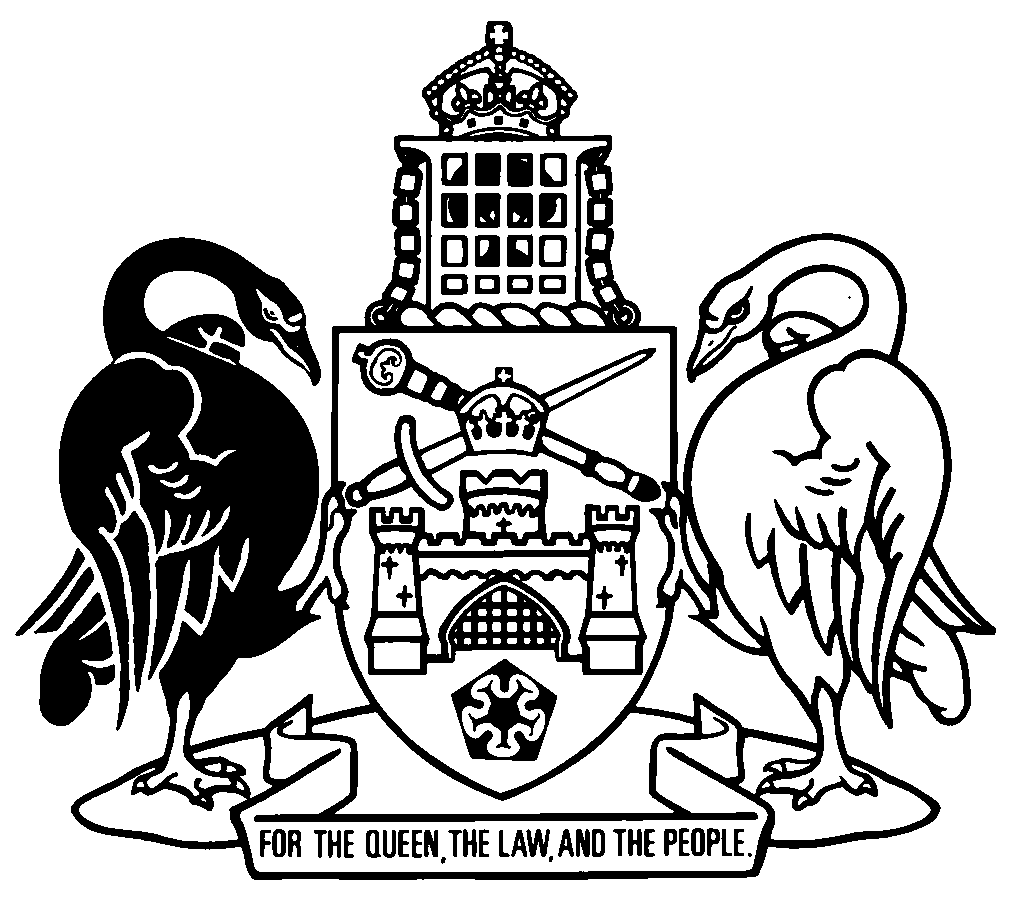 Australian Capital TerritoryContents	PagePart 1	Preliminary	2	1	Name of Act	2	2	Commencement	2	3	Legislation amended	2Part 2	Births, Deaths and Marriages Registration Act 1997	3	4	New section 4B	3	5	Notification of births
Section 5 (8)	3	6	When registration of birth is required or authorised
New section 7 (5) to (7)	3	7	Responsibility to have birth registered
Section 8 (1)	4	8	New section 8 (1A) and (1B)	4	9	How to have the birth of a child registered
Section 9 (2) (a)	5	10	Dictionary, new definition of birth parent	5	11	Dictionary, definition of stillborn child	5Part 3	Births, Deaths and Marriages Registration Regulation 1998	6	12	Dictionary
Section 3, note 1	6	13	Registration of births
New section 5 (3) to (5)	6	14	Dictionary, definition of birth parent	7Australian Capital TerritoryBirths, Deaths and Marriages Registration Amendment Act 2019An Act to amend the Births, Deaths and Marriages Registration Act 1997 and the Births, Deaths and Marriages Registration Regulation 1998The Legislative Assembly for the Australian Capital Territory enacts as follows:Part 1	Preliminary1	Name of ActThis Act is the Births, Deaths and Marriages Registration Amendment Act 2019.2	CommencementThis Act commences on the day after its notification day.Note	The naming and commencement provisions automatically commence on the notification day (see Legislation Act, s 75 (1)).3	Legislation amendedThis Act amends the Births, Deaths and Marriages Registration Act 1997 and the Births, Deaths and Marriages Registration Regulation 1998.Part 2	Births, Deaths and Marriages Registration Act 19974	New section 4Bin division 2.1, insert4B	Meaning of birth parent—pt 2In this part:birth parent, of a child, means the person who gave birth to the child.5	Notification of births
Section 5 (8)omit6	When registration of birth is required or authorised
New section 7 (5) to (7)insert	(5)	Despite subsection (1), the birth of a stillborn child need not be registered if the child showed no sign of a heartbeat before 20 weeks gestation.	(6)	Subsection (5) also applies if—	(a)	the child was born within 6 months before the day this subsection commences (the commencement day); and	(b)	immediately before the commencement day, the birth is not registered under this Act.	(7)	Subsection (6) and this subsection expire 12 months after the commencement day.7	Responsibility to have birth registered
Section 8 (1)afterparents of a childinsert(other than a child mentioned in subsection (1A) or (2))8	New section 8 (1A) and (1B)insert	(1A)	The birth parent of a stillborn child who showed no sign of a heartbeat before 20 weeks gestation—	(a)	is solely responsible for deciding whether to register the birth of the child; but	(b)	must consult the other parent of the child before making the decision.	(1B)	However, the birth parent is not required to consult the other parent if it is not reasonably practicable or appropriate in the circumstances to consult the other parent.Examples1	the other parent is not contactable2	the other parent’s identity is not known3	the terms of an agreement state that the other parent must not be contacted4	there is a risk of family or personal violence against the birth parent or another person9	How to have the birth of a child registered
Section 9 (2) (a)substitute	(a)	that is signed by only 1 of the parents, if satisfied that—	(i)	it is not practicable to obtain the signature of the other parent; or	(ii)	the parent who signed is the birth parent of a stillborn child, who has decided under section 8 (1A) to register the birth of the child; or10	Dictionary, new definition of birth parentinsertbirth parent, of a child, for part 2 (Registration of births)—see section 4B.11	Dictionary, definition of stillborn childsubstitutestillborn child means a child of at least 20 weeks gestation who shows no sign of respiration or heartbeat, or other sign of life, immediately after birth.Part 3	Births, Deaths and Marriages Registration Regulation 199812	Dictionary
Section 3, note 1omitsection 5 (8)substitutesection 4B13	Registration of births
New section 5 (3) to (5)insert	(3)	For subsection (1) (e), a stillborn child need not be included in a multiple birth if—	(a)	the child showed no sign of a heartbeat before 20 weeks gestation; and	(b)	after consulting the other parent of the child, the birth parent decides not to include the child.	(4)	For subsection (1) (l), particulars of a stillborn child need not be given if—	(a)	the child showed no sign of a heartbeat before 20 weeks gestation; and	(b)	after consulting the other parent of the child, the birth parent decides not to give those particulars.	(5)	However, for subsections (3) (b) and (4) (b), the birth parent is not required to consult the other parent if it is not reasonably practicable or appropriate in the circumstances to consult the other parent.Examples1	the other parent is not contactable2	the other parent’s identity is not known3	the terms of an agreement state that the other parent must not be contacted4	there is a risk of family or personal violence against the birth parent or another person14	Dictionary, definition of birth parentsubstitutebirth parent—see the Act, section 4B.Endnotes1	Presentation speech	Presentation speech made in the Legislative Assembly on 29 November 2018.2	Notification	Notified under the Legislation Act on 26 February 2019.3	Republications of amended laws	For the latest republication of amended laws, see www.legislation.act.gov.au.I certify that the above is a true copy of the Births, Deaths and Marriages Registration Amendment Bill 2019, which originated in the Legislative Assembly as the Births, Deaths and Marriages Registration Amendment Bill 2018 and was passed by the Assembly on 14 February 2019. Clerk of the Legislative Assembly© Australian Capital Territory 2019